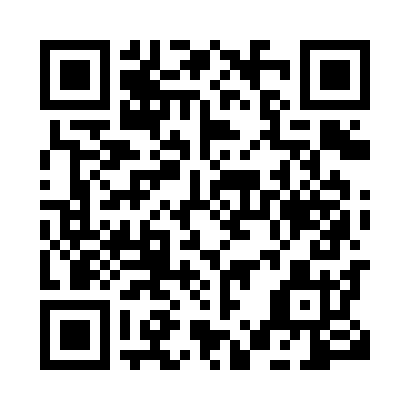 Prayer times for Banga, CameroonWed 1 May 2024 - Fri 31 May 2024High Latitude Method: NonePrayer Calculation Method: Muslim World LeagueAsar Calculation Method: ShafiPrayer times provided by https://www.salahtimes.comDateDayFajrSunriseDhuhrAsrMaghribIsha1Wed4:385:5011:583:166:067:132Thu4:385:4911:573:176:067:133Fri4:375:4911:573:176:067:134Sat4:375:4911:573:176:067:135Sun4:375:4911:573:186:067:146Mon4:365:4911:573:186:067:147Tue4:365:4911:573:186:067:148Wed4:365:4811:573:186:067:149Thu4:365:4811:573:196:067:1410Fri4:355:4811:573:196:067:1411Sat4:355:4811:573:196:067:1412Sun4:355:4811:573:196:067:1513Mon4:355:4811:573:206:067:1514Tue4:355:4811:573:206:067:1515Wed4:345:4811:573:206:067:1516Thu4:345:4811:573:206:067:1517Fri4:345:4811:573:216:067:1618Sat4:345:4811:573:216:067:1619Sun4:345:4811:573:216:077:1620Mon4:345:4811:573:216:077:1621Tue4:345:4811:573:226:077:1722Wed4:335:4811:573:226:077:1723Thu4:335:4811:573:226:077:1724Fri4:335:4811:573:226:077:1725Sat4:335:4811:583:236:087:1826Sun4:335:4811:583:236:087:1827Mon4:335:4811:583:236:087:1828Tue4:335:4811:583:236:087:1829Wed4:335:4811:583:246:087:1930Thu4:335:4811:583:246:087:1931Fri4:335:4811:583:246:097:19